Title of your talkLastName FirstName Institute/Affiliation (Replace)IGNITE  	CONNECT Insert here your abstract containing 200 to 250 words maximum and replace the placeholder below with a figure (optional). Do not change the formatting of the file (font size/type or line spacing should not be altered). Abstract and figure should fit on one page! Select whether you want to give a CONNECT or IGNITE talk. CONNECT: Early stage researchers shortly present a challenge they are currently facing and for which they are seeking a new perspective. IGNITE: Researchers present in short pitches new cutting-edge technologies and their ideas on how they cross borders and enter unknown territory. Insert here your abstract containing 200 to 250 words maximum and replace the placeholder below with a figure (optional). Do not change the formatting of the file (font size/type or line spacing should not be altered). Abstract and figure should fit on one page! Select whether you want to give a CONNECT or IGNITE talk. CONNECT: Early stage researchers shortly present a challenge they are currently facing and for which they are seeking a new perspective. IGNITE: Researchers present in short pitches new cutting-edge technologies and their ideas on how they cross borders and enter unknown territory.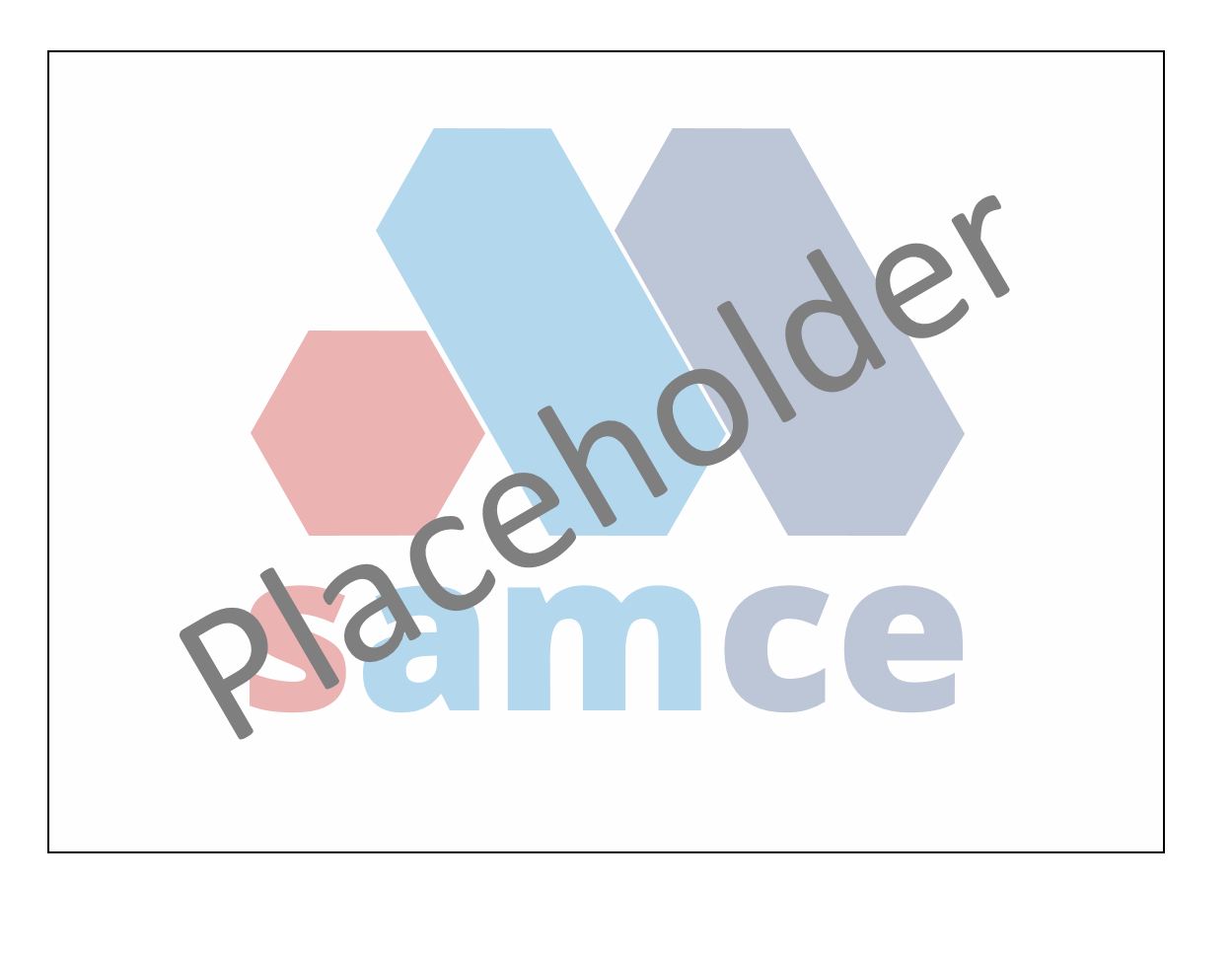 